13.04.2020г.     11  класс    Тема. Система-следствиеПовторить  п.14.2(рассмотреть пример №4)Выполнить самостоятельно №14.23(а,б)(по примеру №4),14.20(в)   Обратите внимание! ЕГЭ!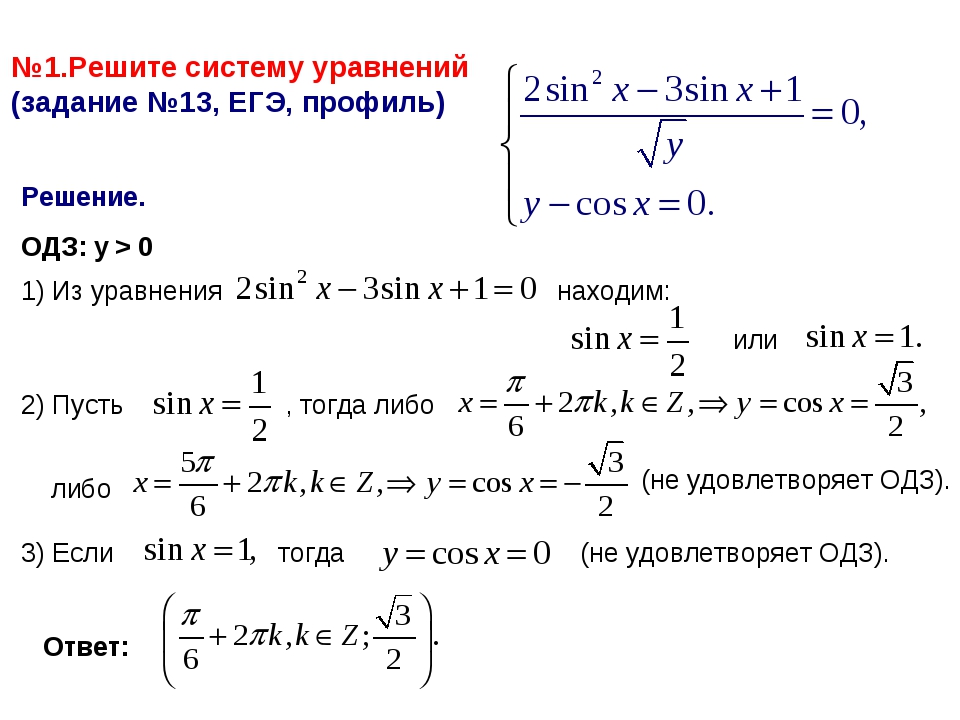 